Załącznik nr 1 Lokalizacje punktów dystrybucyjnych.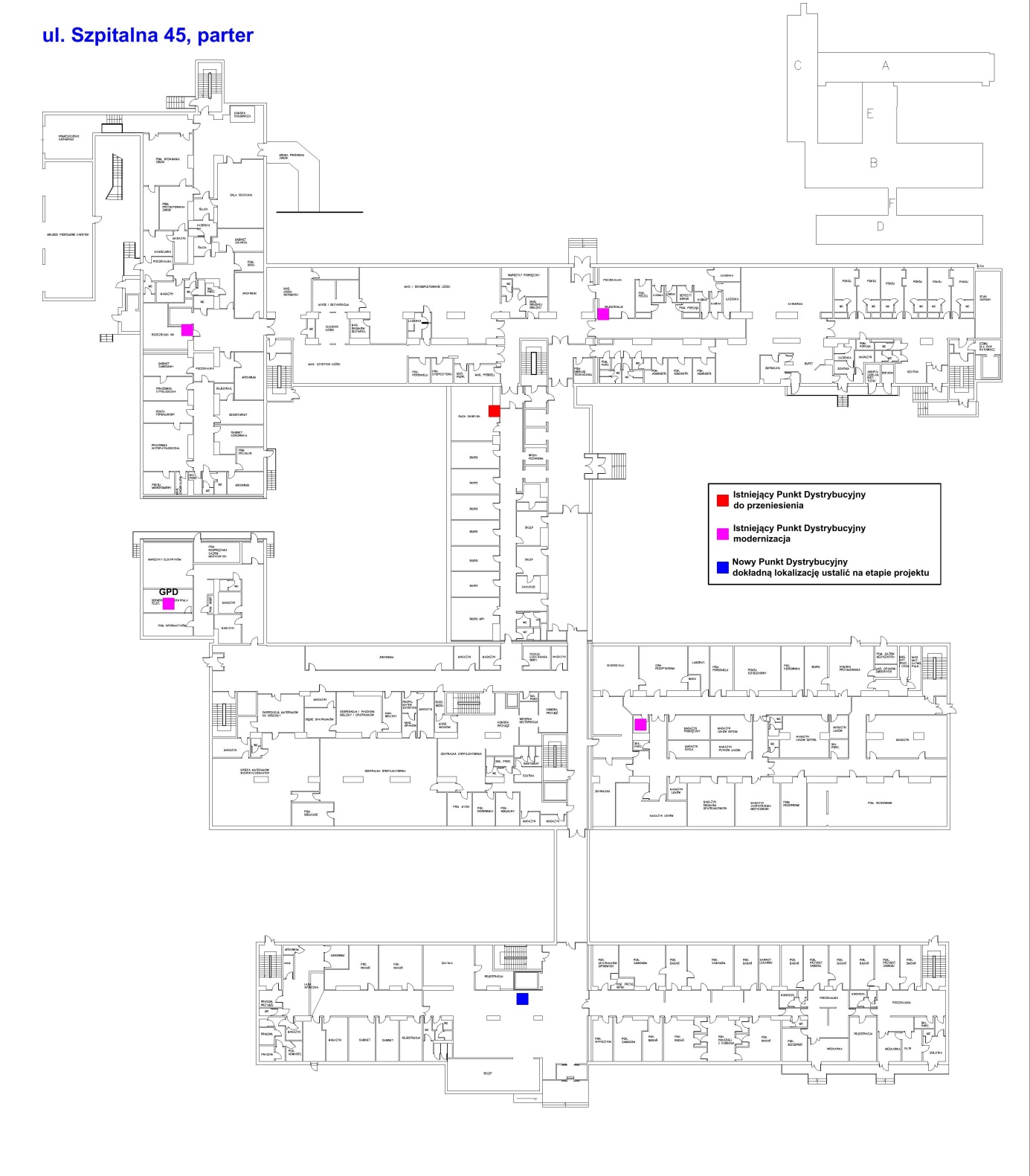 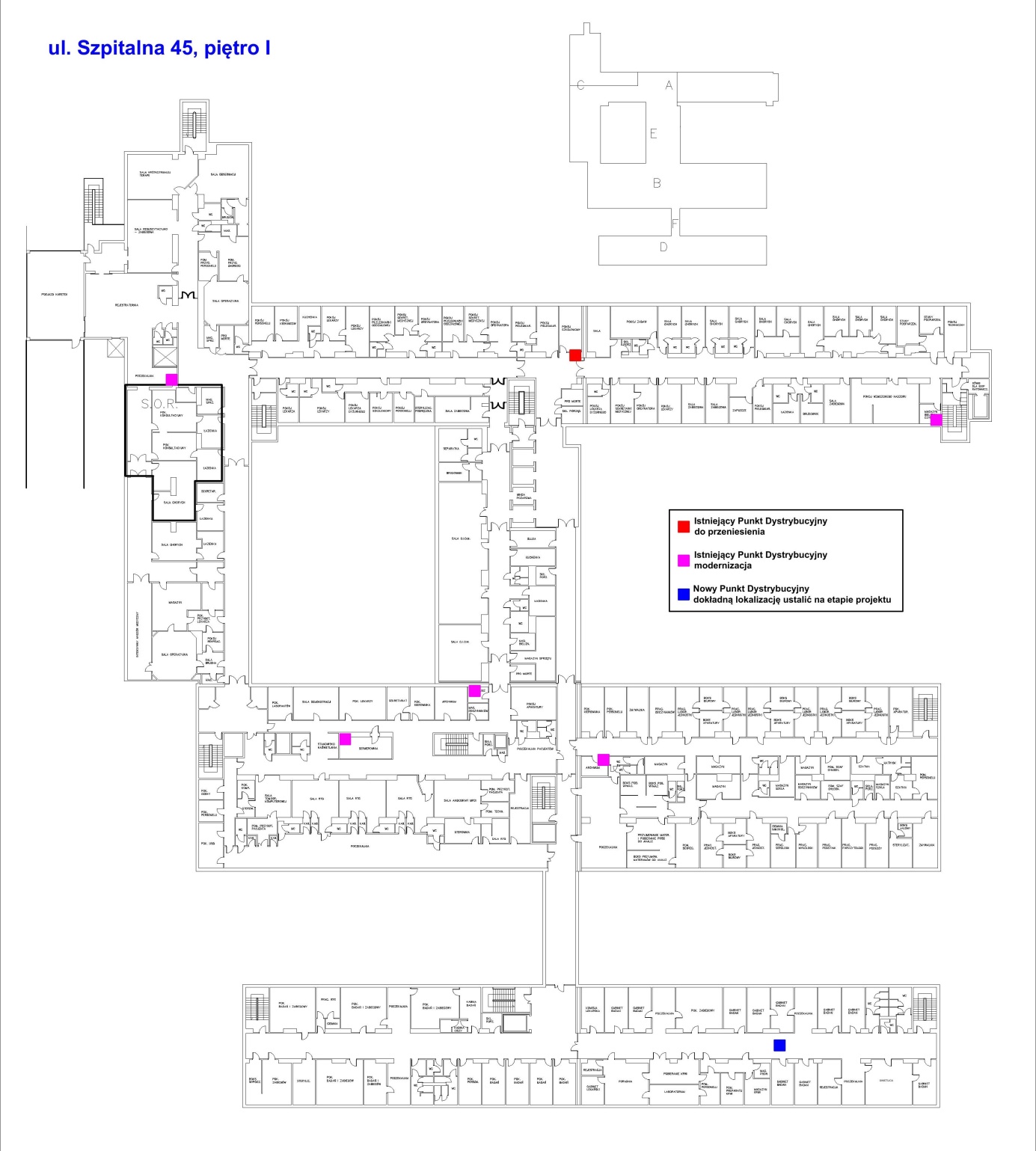 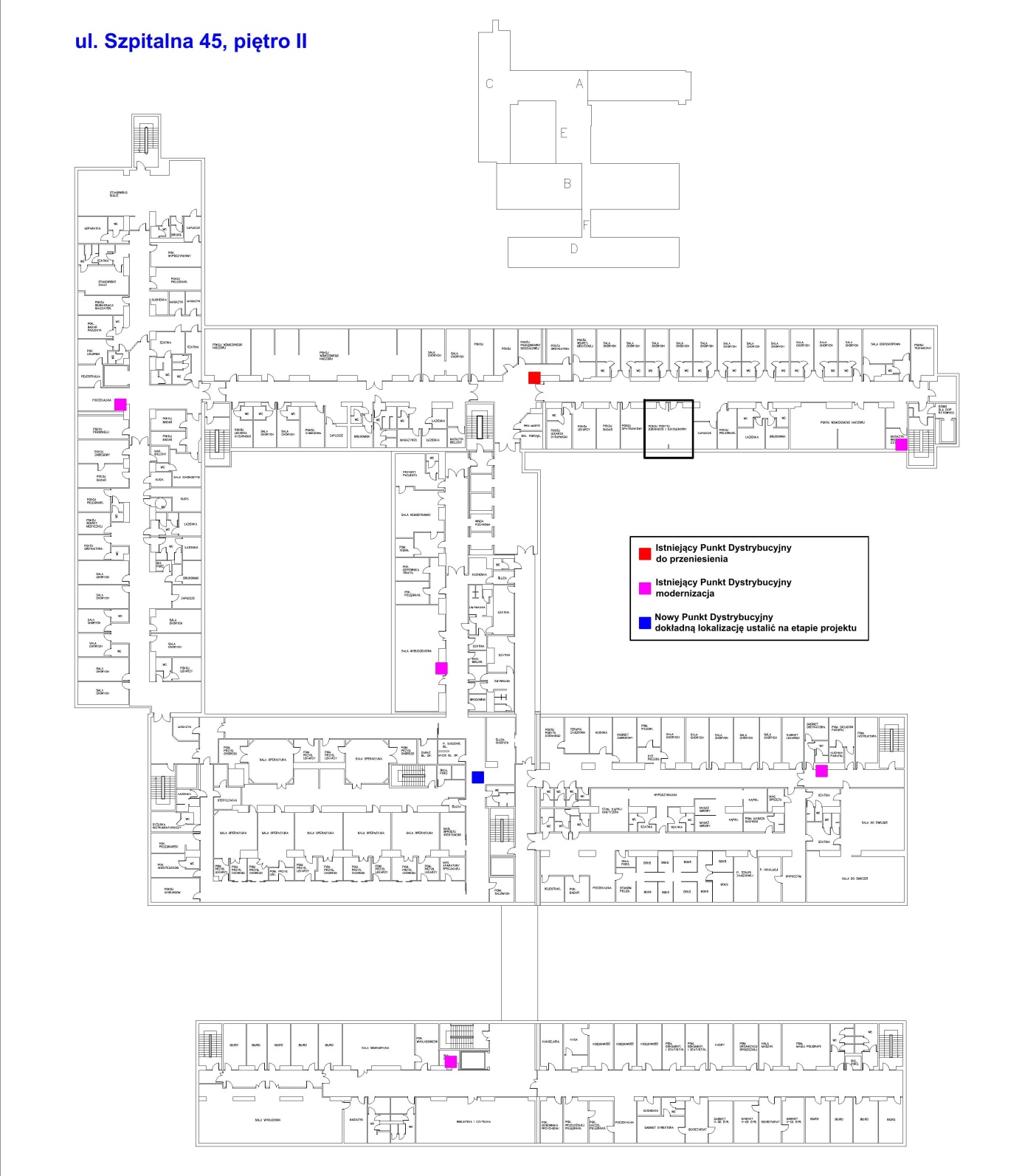 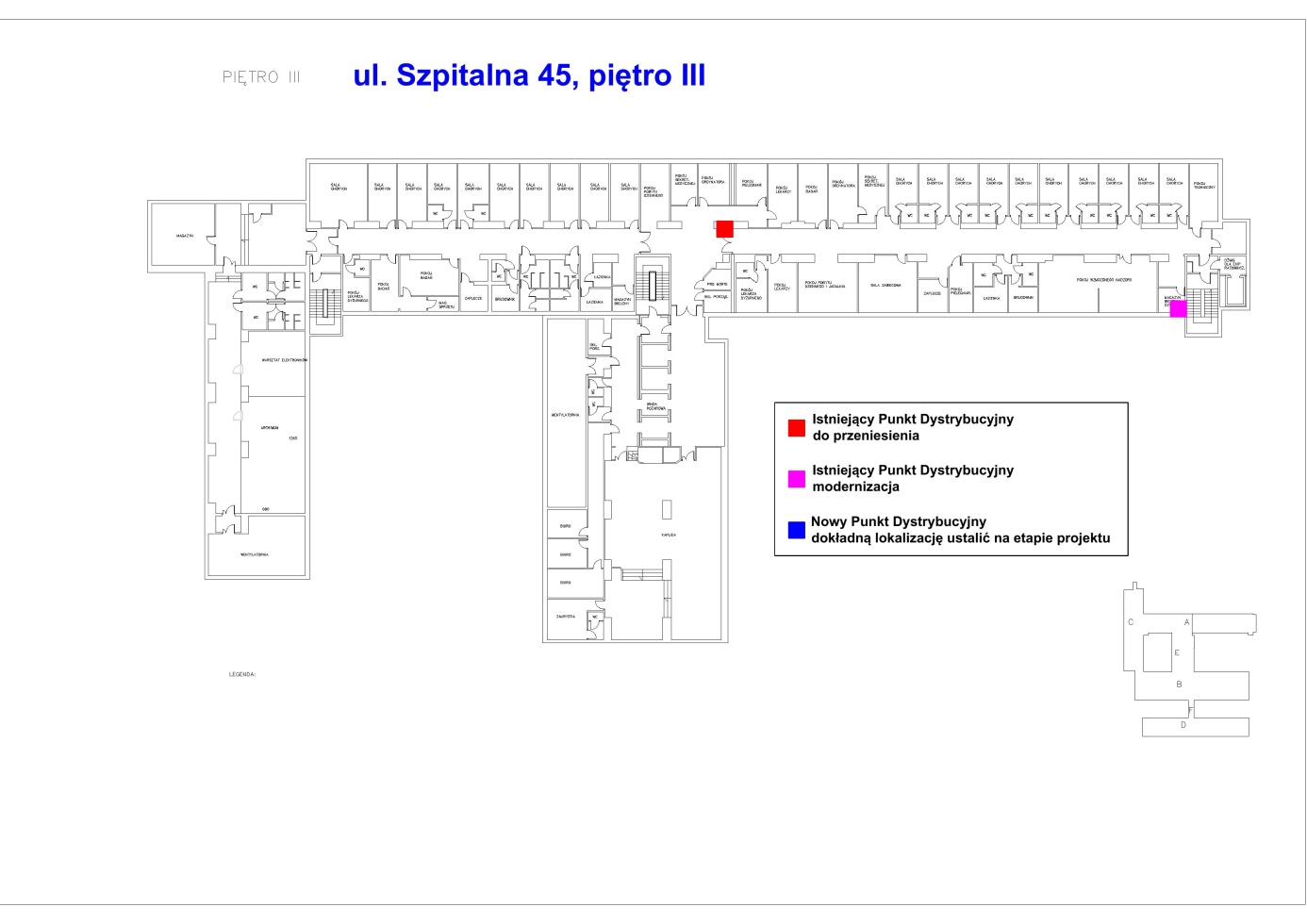 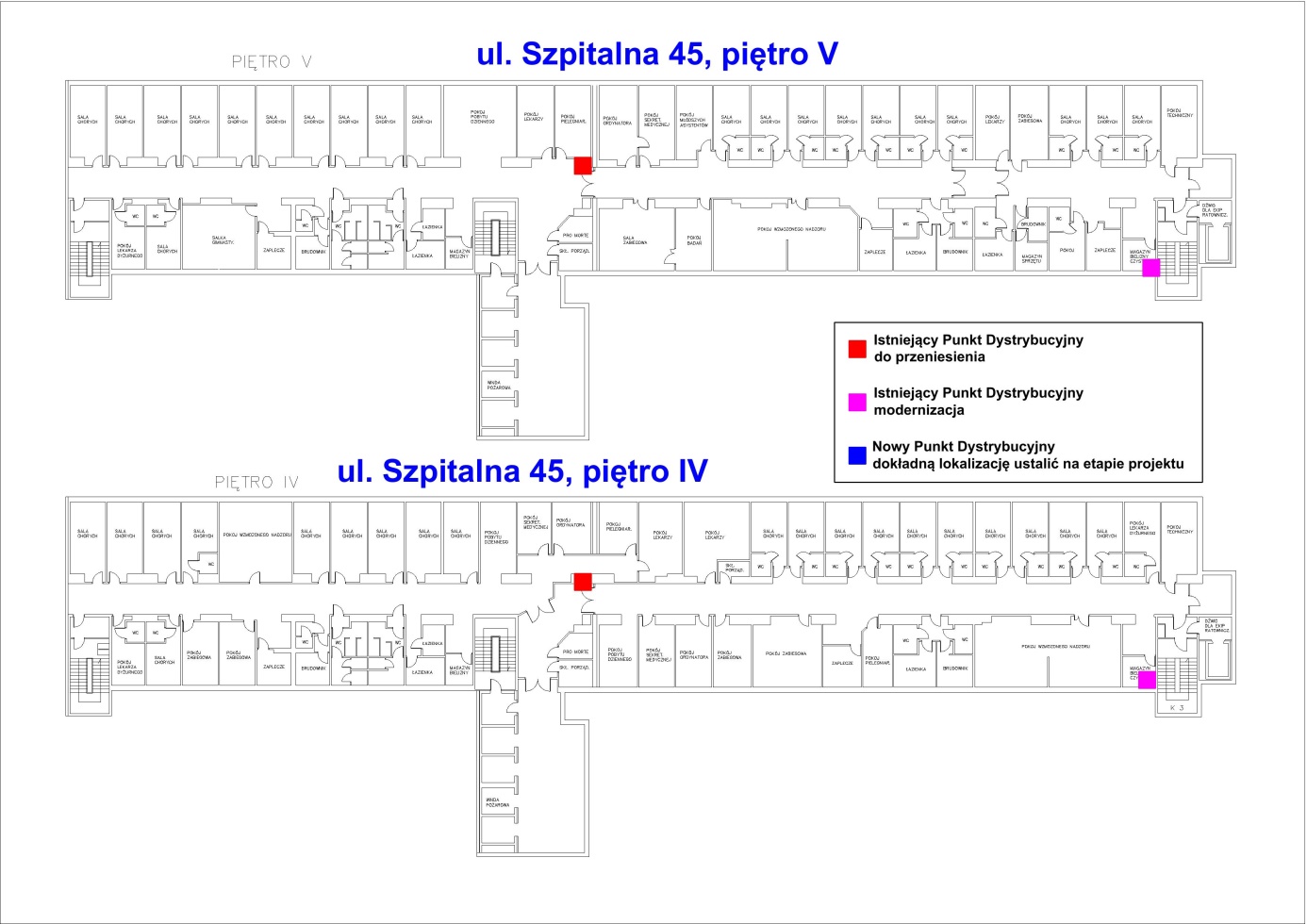 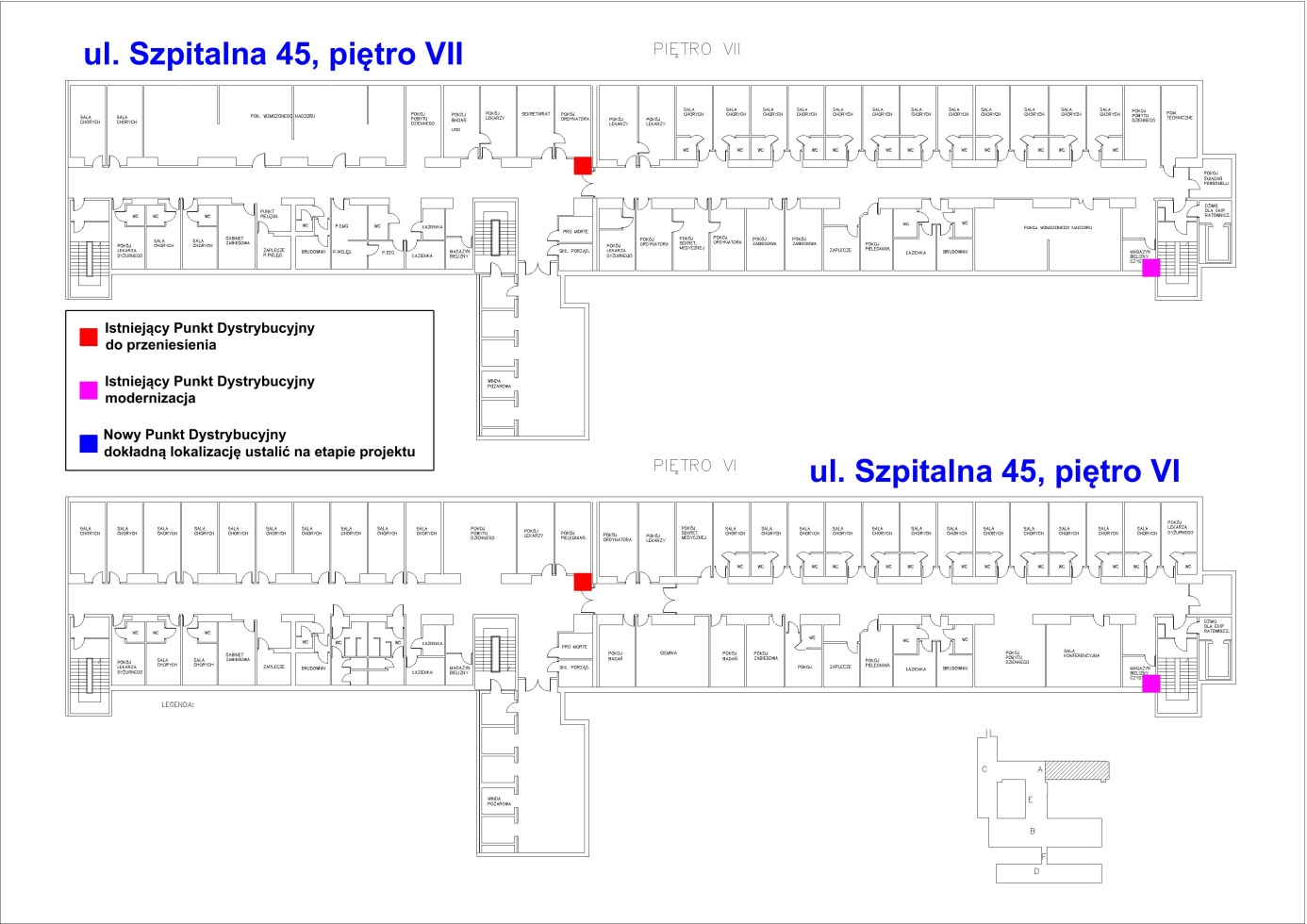 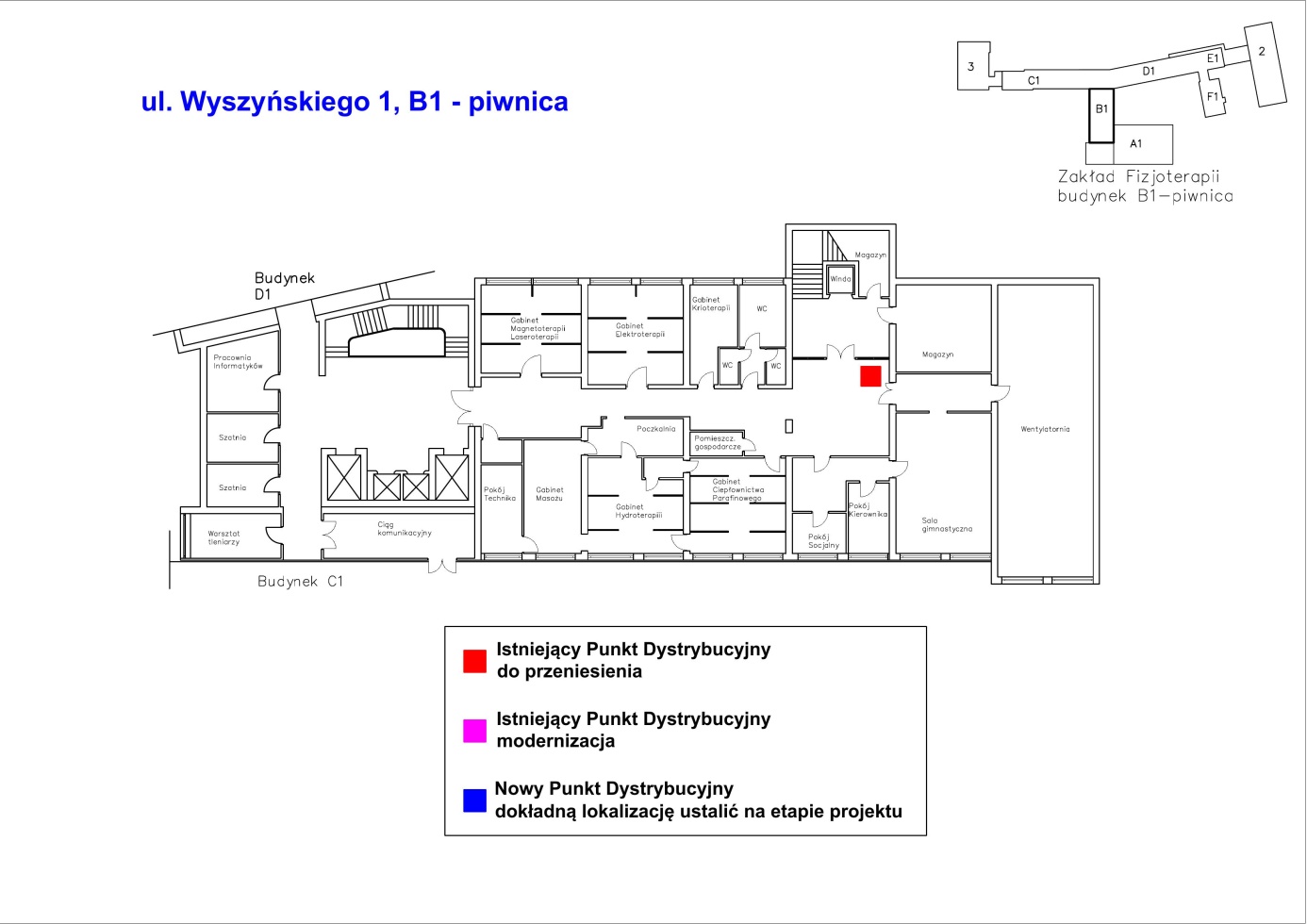 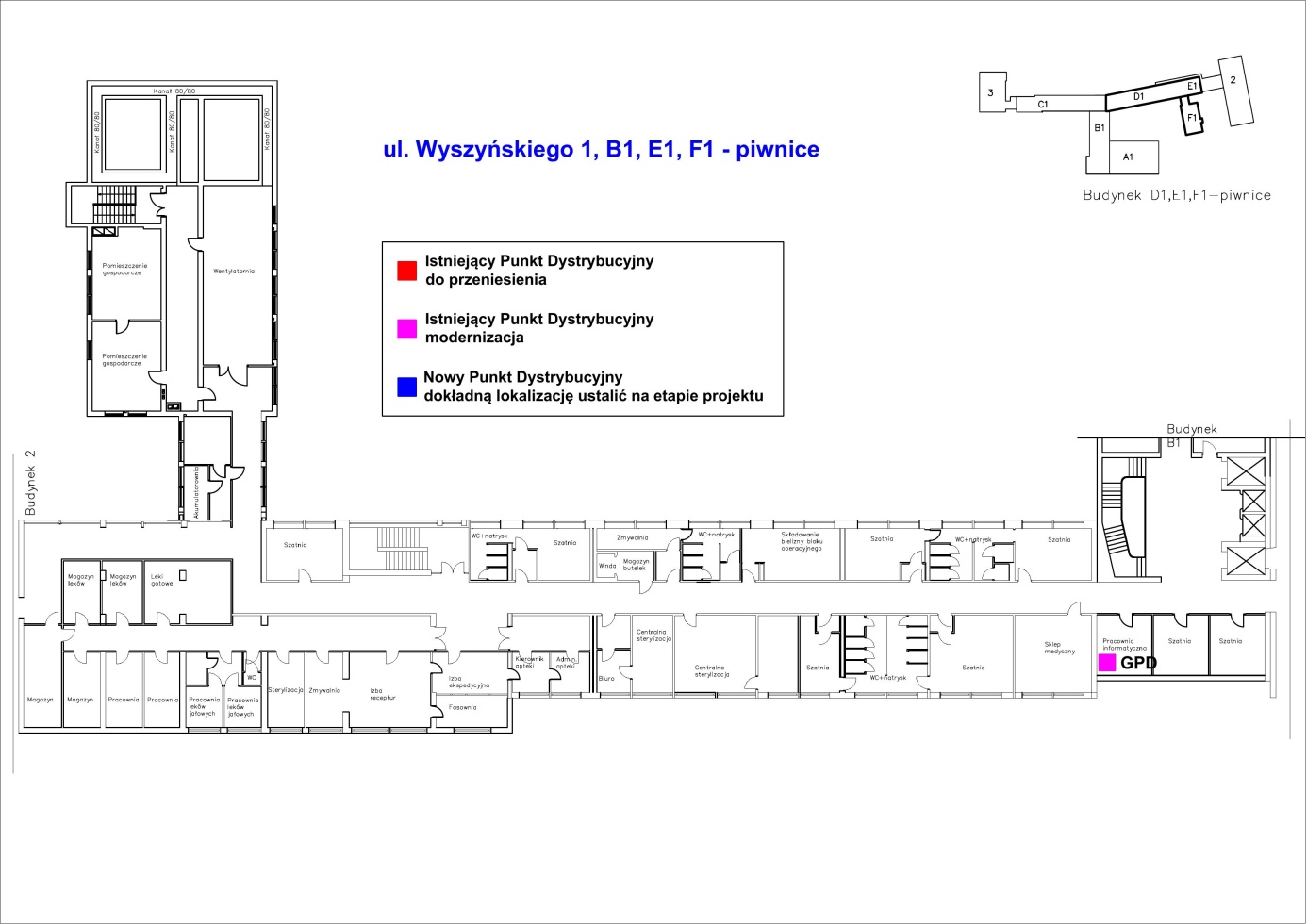 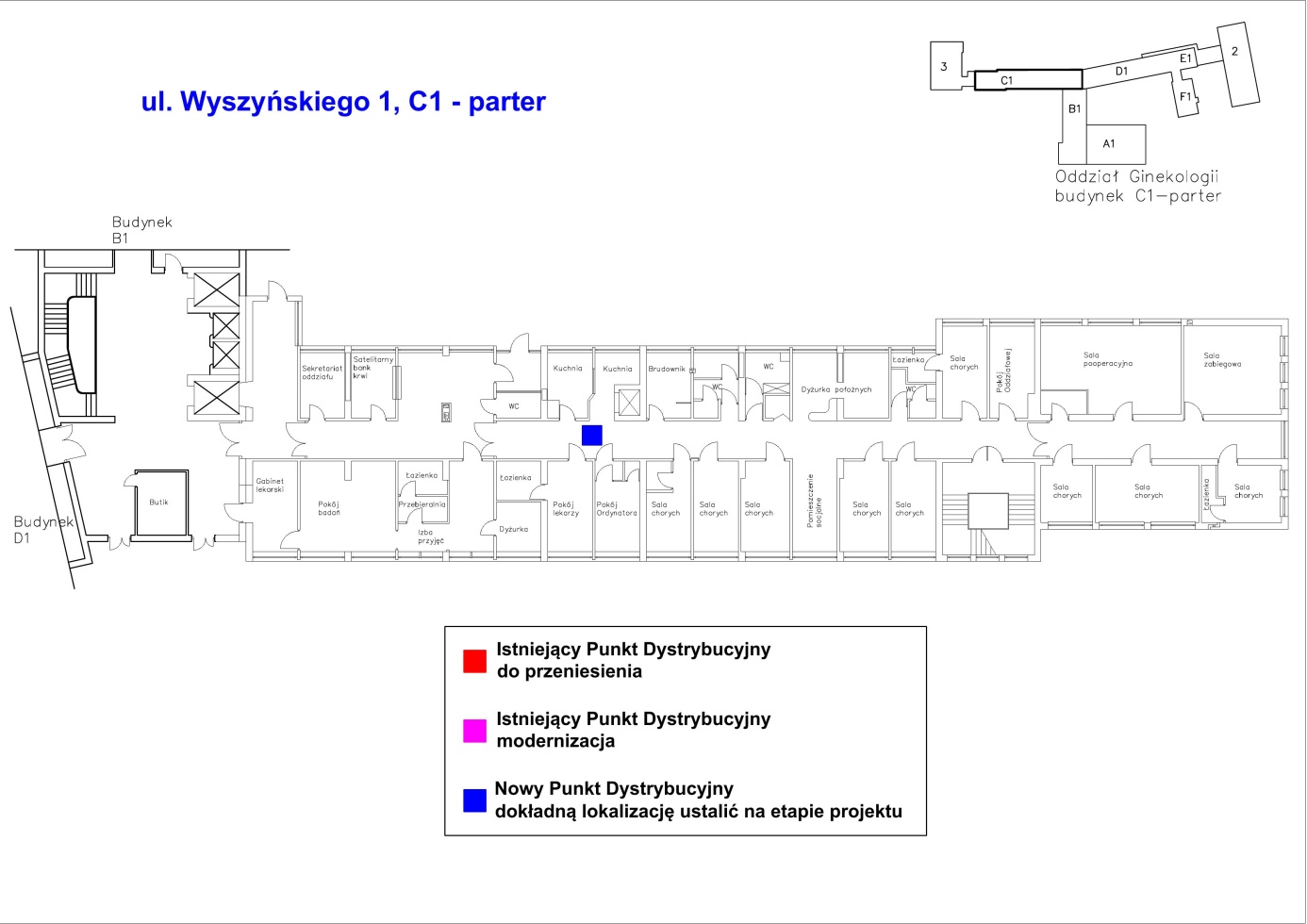 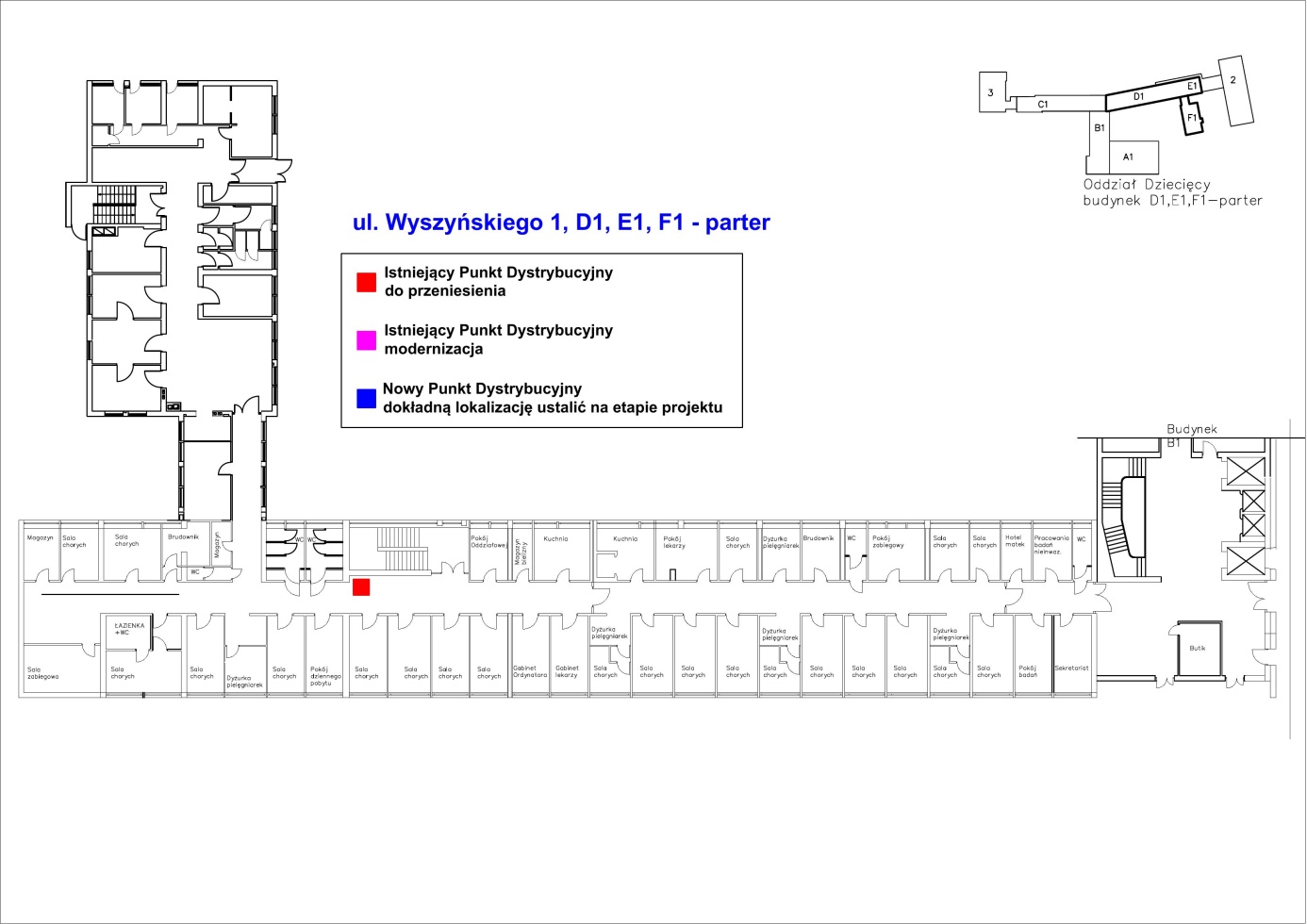 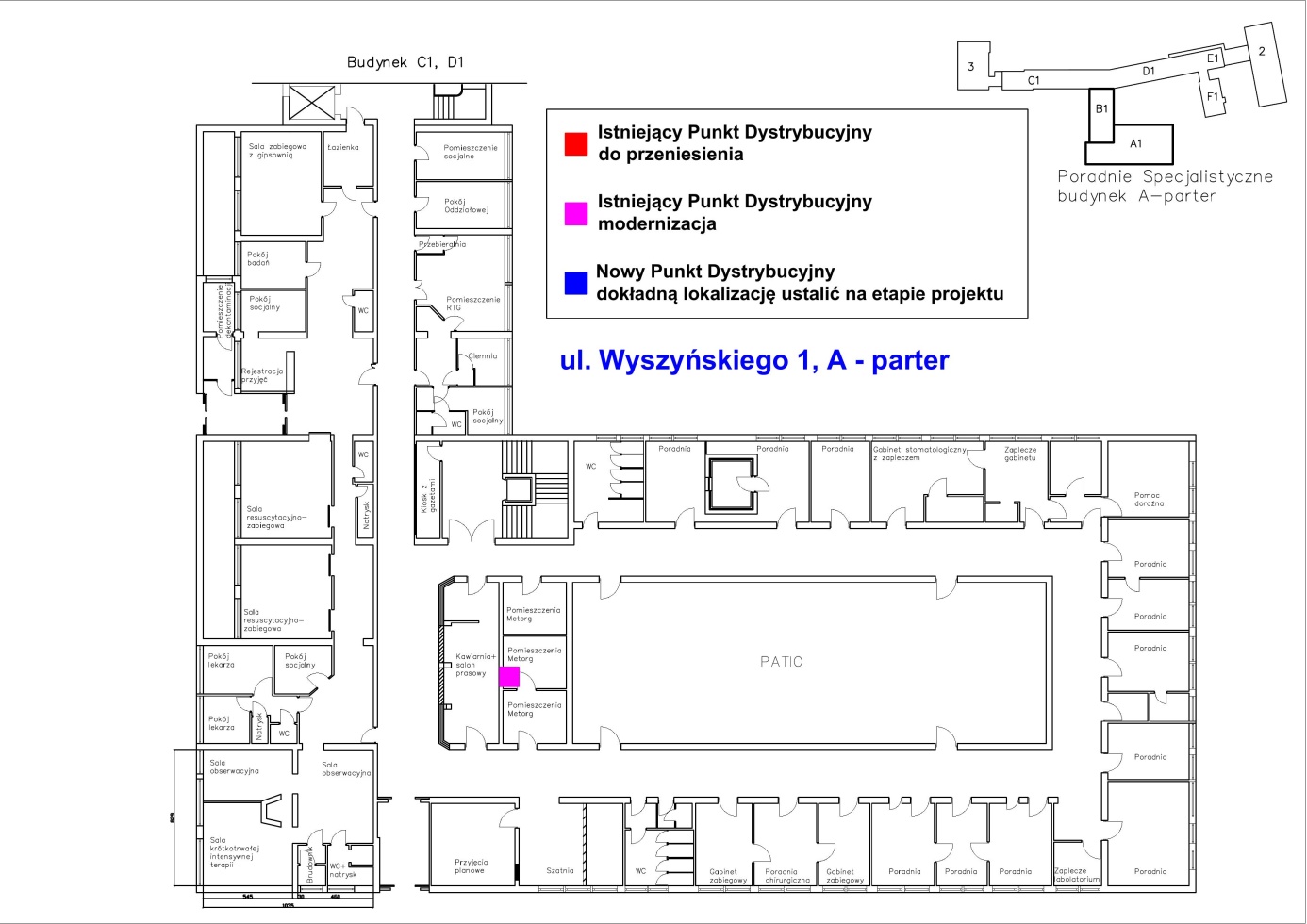 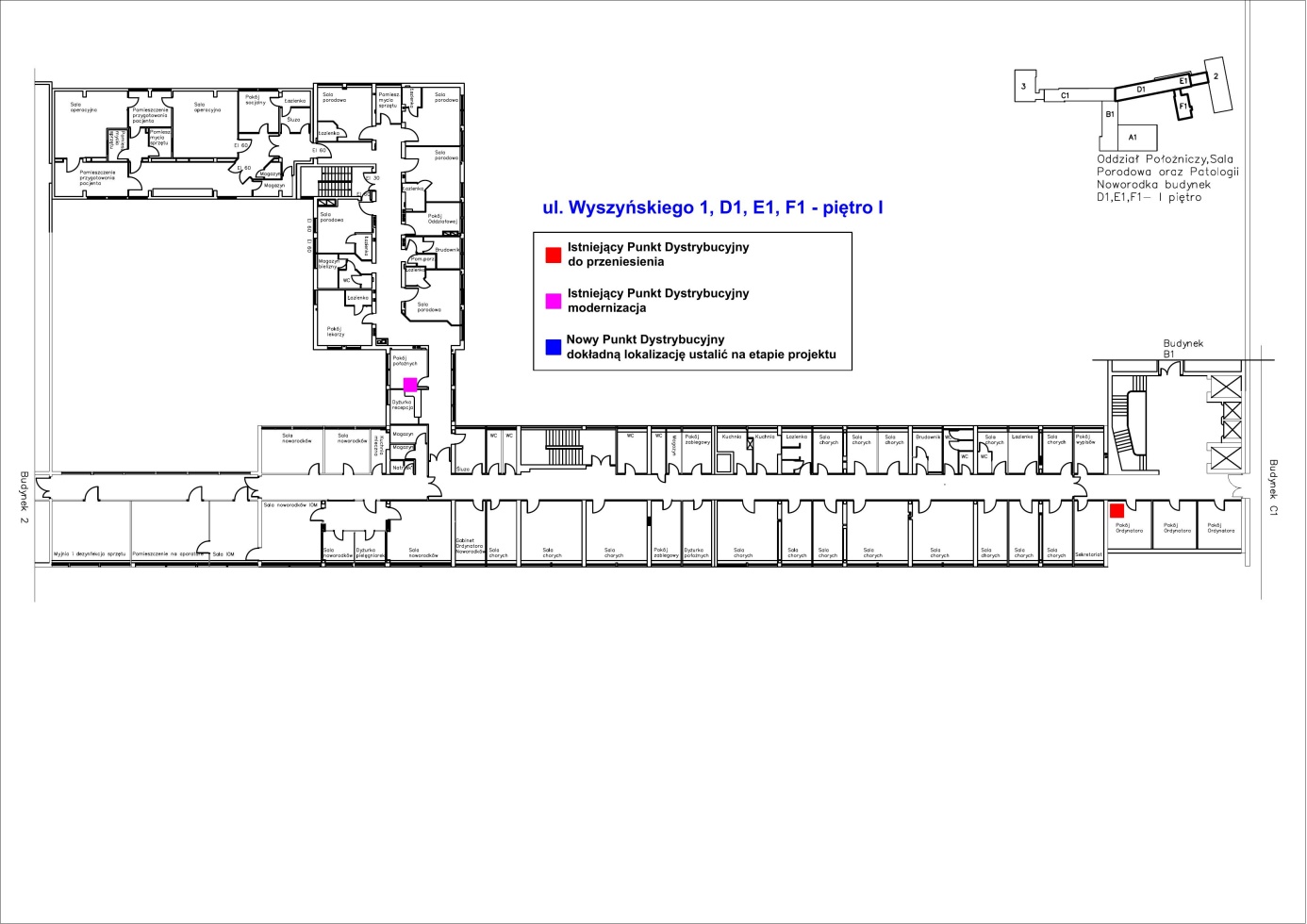 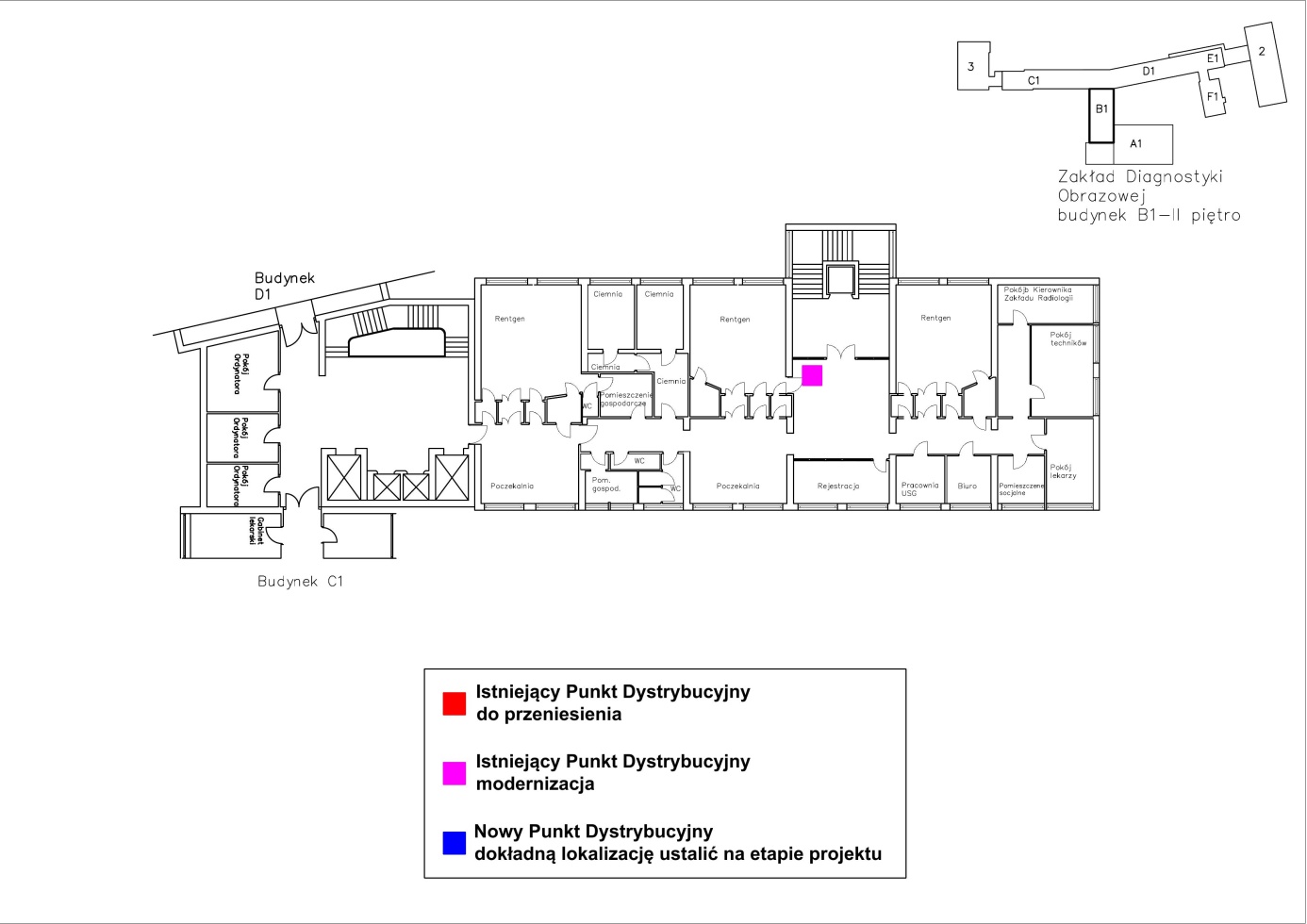 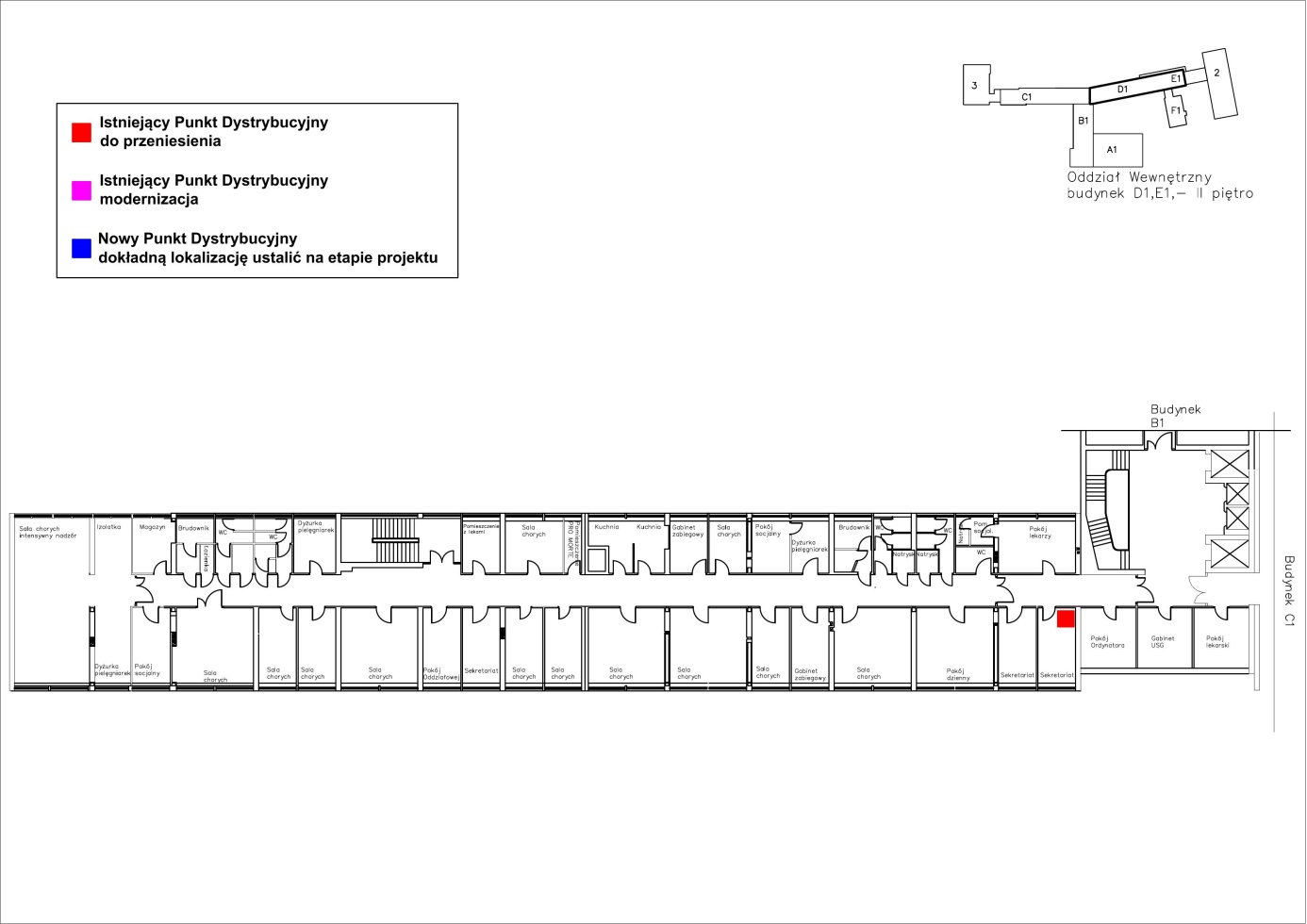 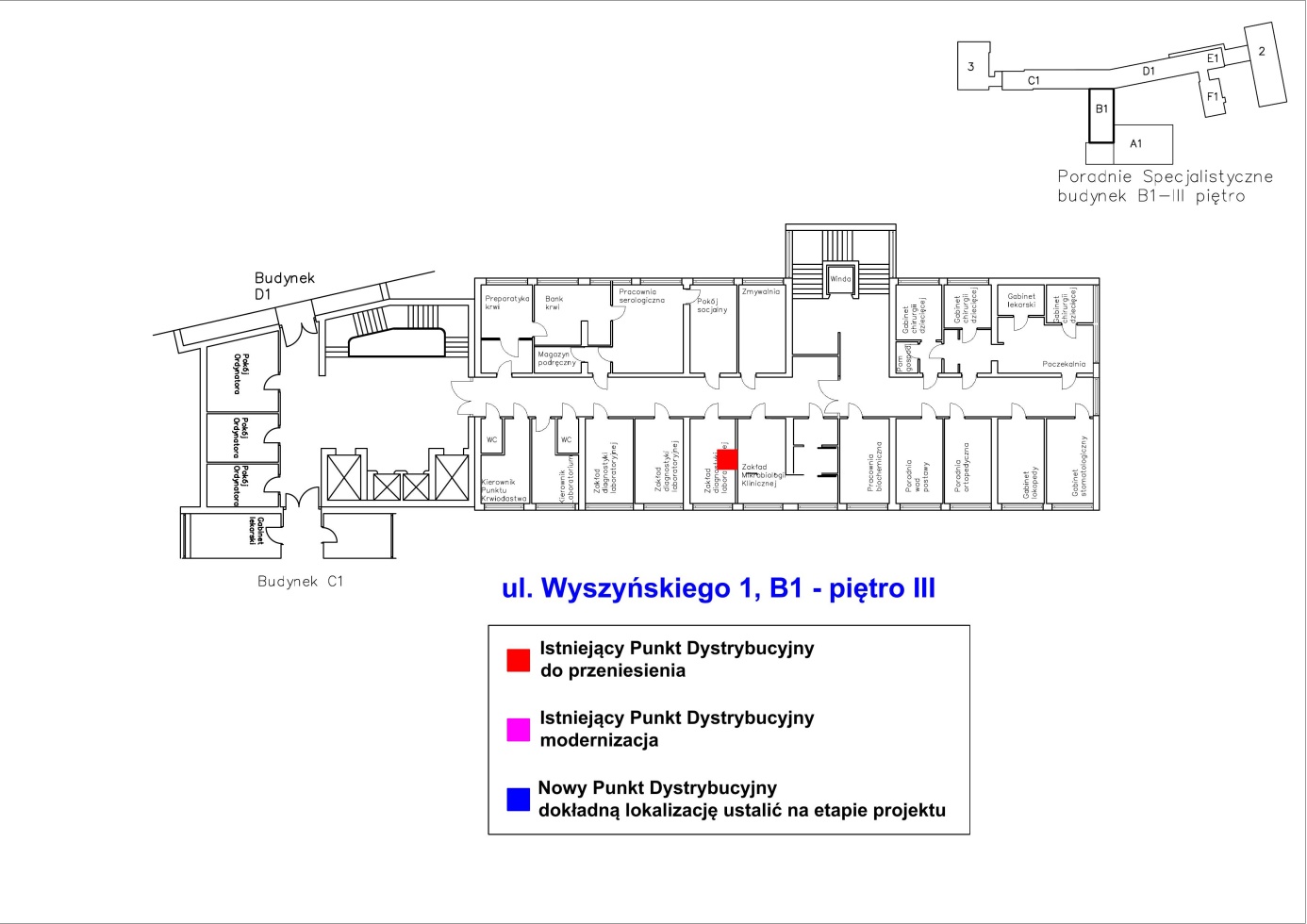 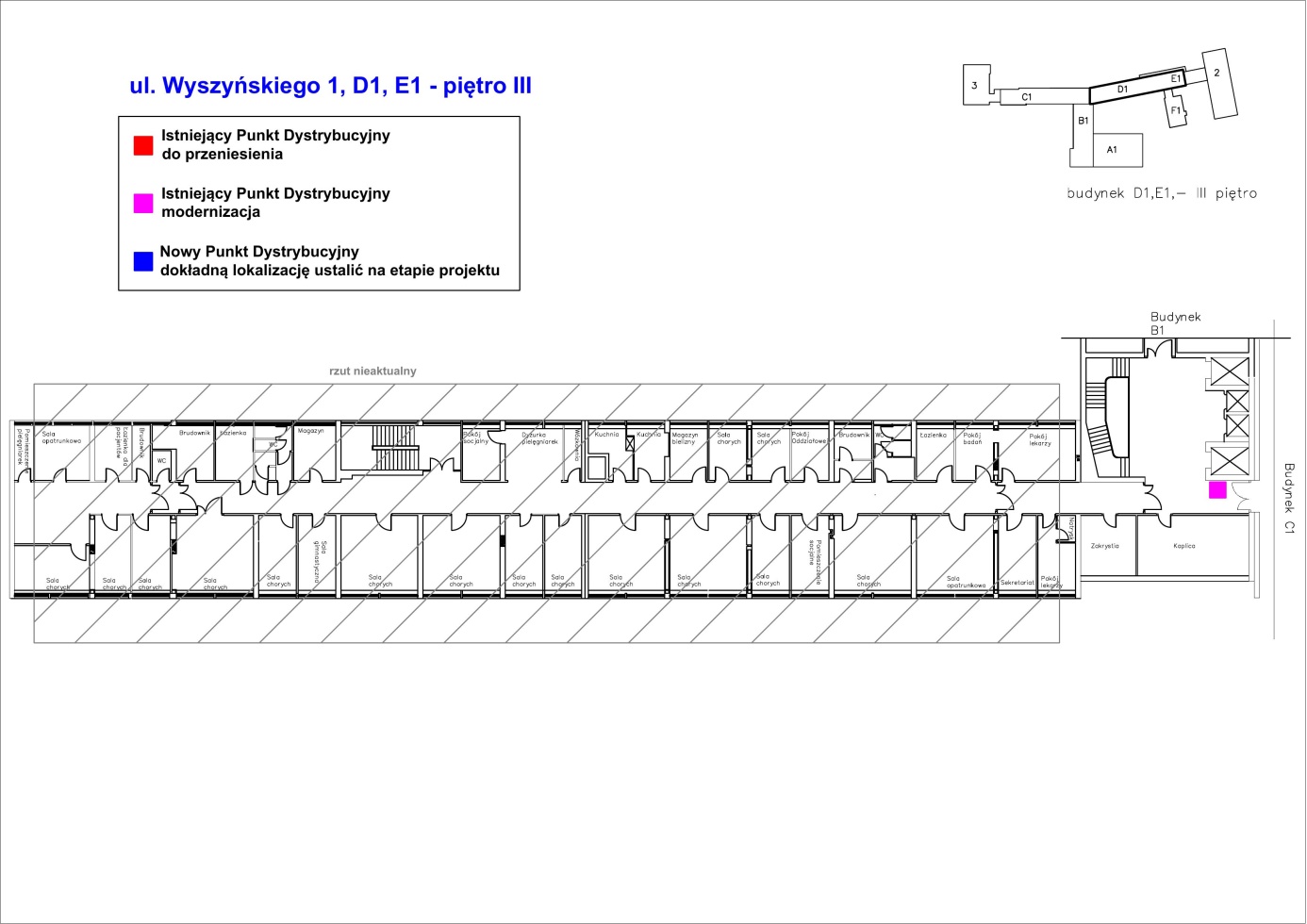 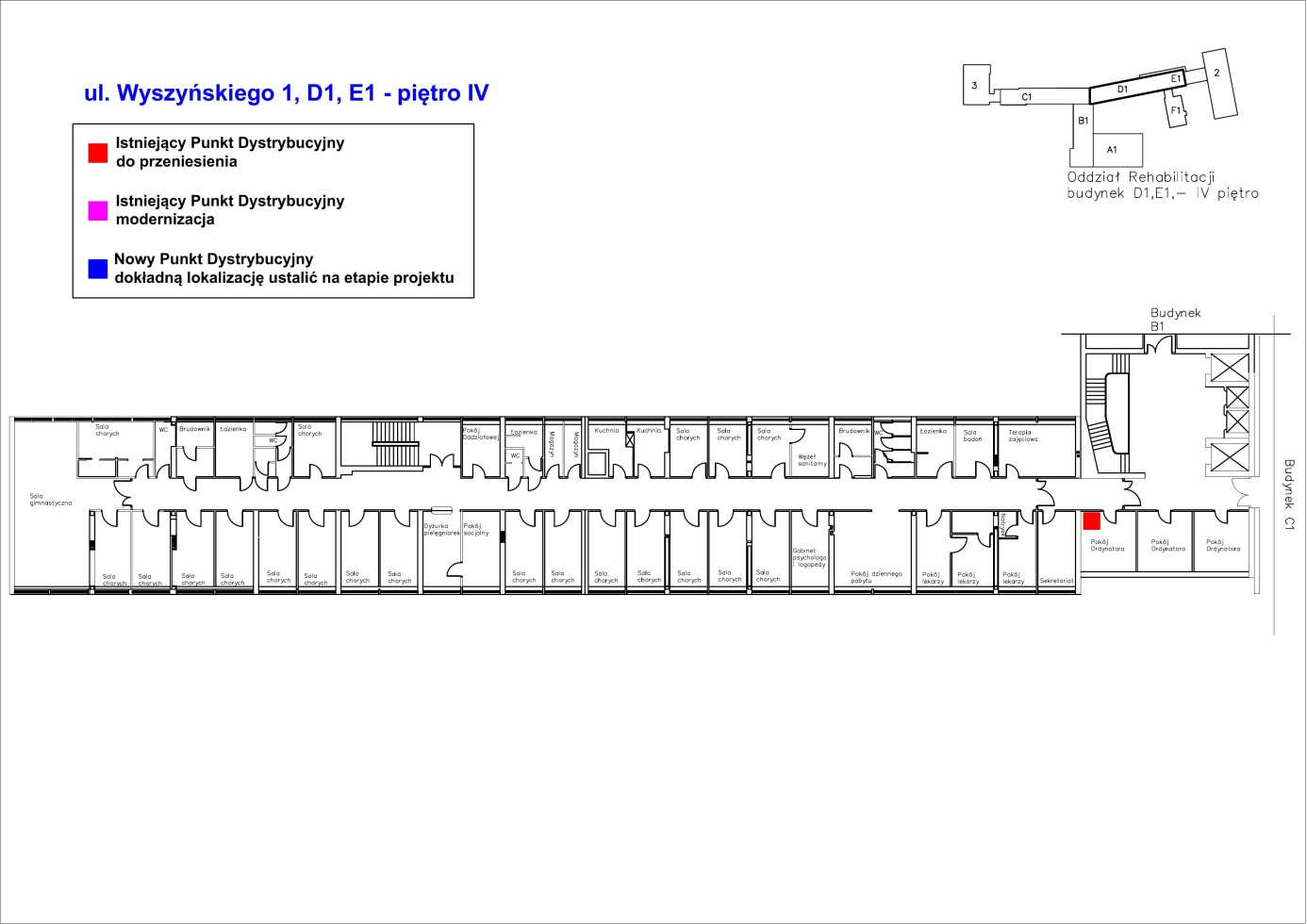 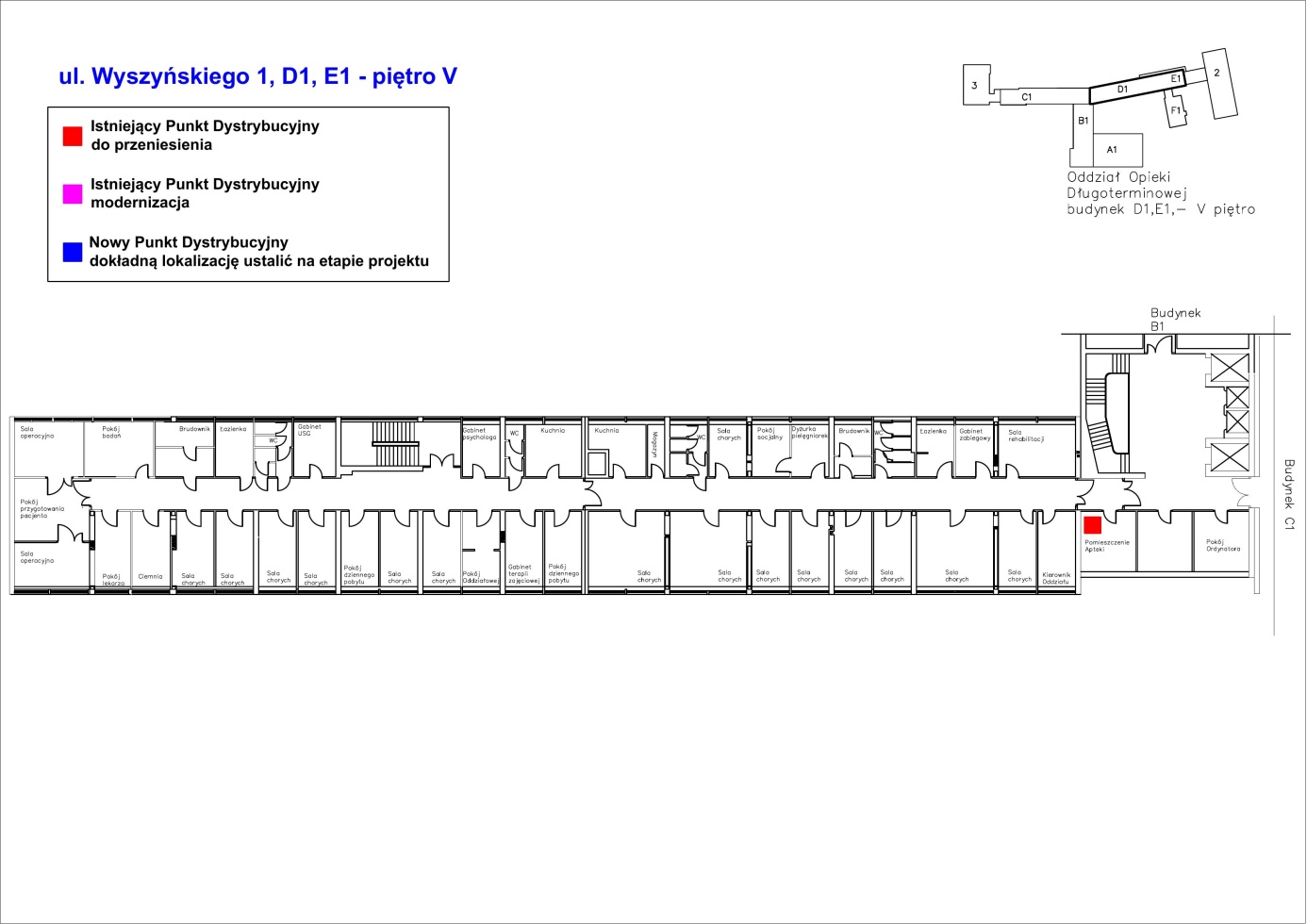 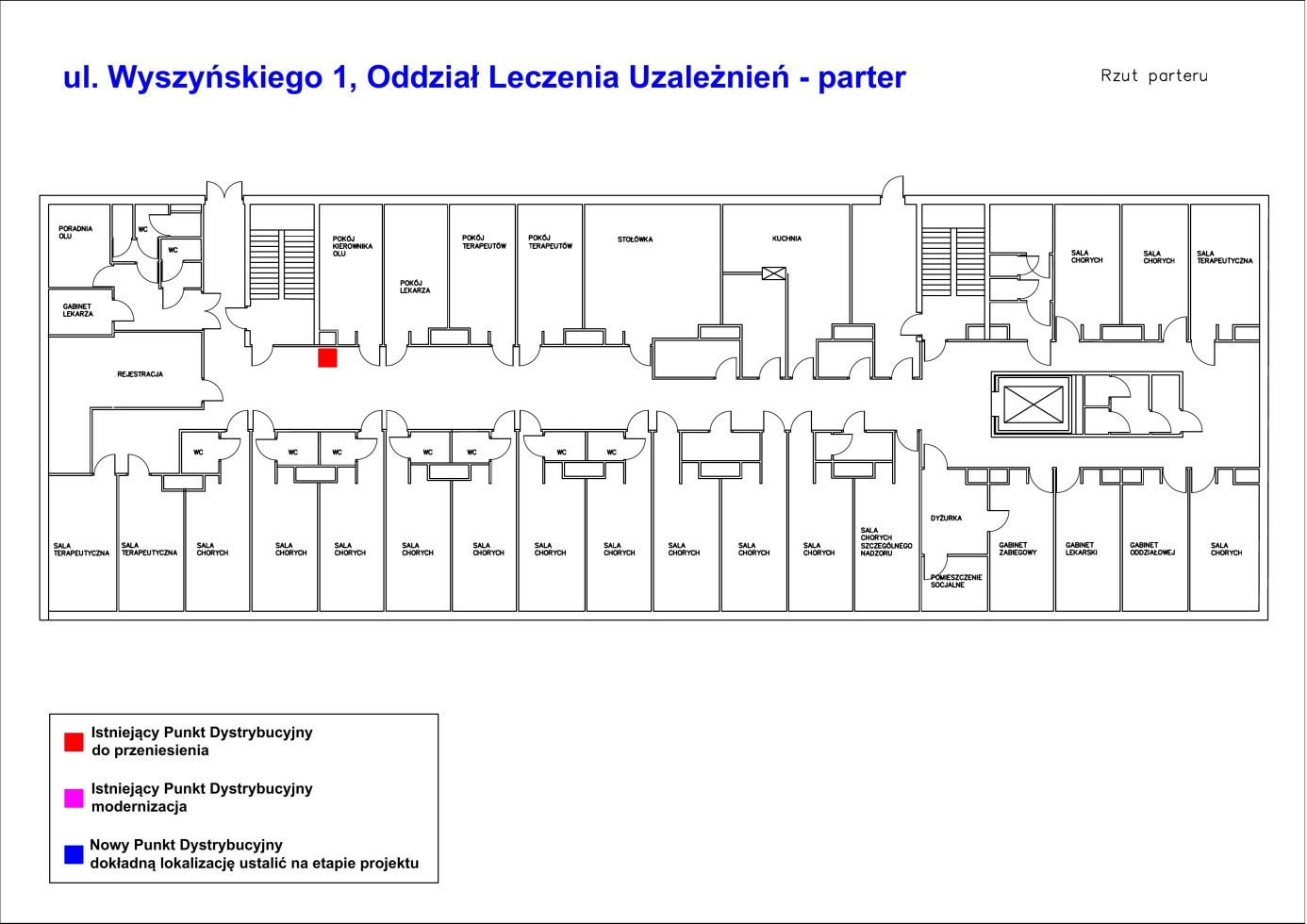 